All Councillors are summoned to the Parish Council Meeting on Wednesday, 24th of January 2024 at 19:00 - NL Community Centre.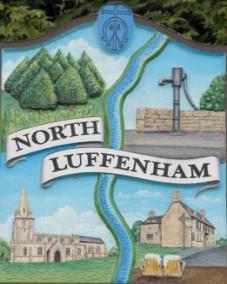 Agenda01/24 Apologies02/24 Declarations of Interest03/24 Public Forum04/24 To approve and sign Minutes as follows: Parish Council meeting 20th of December 2023 [Document]05/24 Ward Report 06/24 Chairman’s Report 07/24 Correspondence Application for memorial tree and bench. Broken BinTidying up of village spaces.Defib Fund Payroll08/24 Finance Report: To receive, consider and approve the Finance Report [Document]:To approve the following payments:  Clerk’s Salary – £726.96 (£581.56 Net and 145.40 HMRC) Zen – £42.0009/24 Planning - Cllr Burrows10/24 To receive and consider the report from the Community Centre Management Committee – Cllr Cade11/24 To receive and consider the report from the CIL Group – Cllr Burrows12/24 Local Plan13/24 Community Service Award     14/24 Village Website 15/24 North Luffenham Youth Parish Council  16/24 Date of next meeting: 21st February 2024Jadene Bale, Parish Clerk